	   Sunday, February 17, 2013	   Monday, February 18, 2013	   Tuesday, February 19, 2013	   Wednesday, February 20, 2013	   Thursday, February 21, 2013	   Friday, February 22, 2013	   Saturday, February 23, 20136:00AMHome Shopping  Shopping program.6:30AMHome Shopping  Shopping program.7:00AMRoute 66: From An Enchantress Fleeing (R)Tod works for a female doctor whose husband disappears. When Tod finds him he tells Tod he's tired of his wife's dominance. Starring MARTIN MILNER and GEORGE MAHARIS.PG 8:00AMBless Me Father: The Doomsday Chair (R) Superstition has it that a certain chair in the village has dangerous powers. Father Duddleswell seeks to prove it nonsense. Starring ARTHUR LOWE, GABRIELLE DAYE, DANIEL ABINERI, PETER BOWLES and PHYLLIS MACMAHON.PG 8:30AMHome Shopping  Shopping program.9:00AMHome Shopping  Shopping program.9:30AMMad About You: The Painter (R) 'CC'  Paul becomes insanely jealous when Jamie hires her handsome ex-boyfriend to paint their apartment. Starring PAUL REISER, HELEN HUNT, ANN RAMSAY, TOMMY HINKLEY and LEILA KENZLE.PG10:00AM7TWO Sunday Movie Matinee: The Wild Westerners (R) (1962)    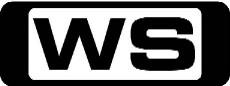 Set in 1864, U.S. Marshal Jim McDowell tries to get a treasure-trove of gold bullion out East. Starring JAMES PHILBROOK, NANCY KOVACK, DUANE EDDY, GUY MITCHELL and HUGH SANDERS.PG  (V)11:30AMThe Hook & The Cook: Kangaroo Valley    Scotty & Paul take to the beautiful waters of the Kangaroo Valley where they try their luck at carp fishing. Paul's challenge then is to come up with a palatable carp dish.PG12:00PMLyndey Milan's Taste Of Ireland: Fermanagh    Lyndey's Fermanagh is a tale of castles, hunting and the manners of medieval banqueting as well as discovering that the old ways are still the best when it comes to raising free range pigs for food.G12:30PMThe Food Truck: Pizza (R)    Chef Michael Van De Elzen attempts to create healthy, gourmet pizzas to sell from his mobile kitchen at the George FM Park Party at Coyle Park in Point Chevalier, Auckland.PG1:00PMThe Emeril Lagasse Show: Guy's Night (R)    Join Emeril and his friend Steve for good food, good beer and good times, and learn how to pair beer with your food, from expert Sam Merritt.PG2:00PMHome and Away Catch-Up (R) (HAW6-821 - 825) 'CC'    Miss Home and Away this week? Catch up on 7TWO!PG  (V,A)4:20PM7TWO Sunday Movie Matinee: Kramer Vs Kramer (R) (1979)  DUSTIN HOFFMAN and MERYL STREEP star as a workaholic and his lonely wife in the midst of a custody battle for their son. Will they come to an agreement without consequences? Starring JANE ALEXANDER, JUSTIN HENRY and HOWARD DUFF.PG  (A,L)6:30PM7TWO Sunday Movie: Coyote Ugly (R) 'CC' (2000)    When Violet moves to New York to become a songwriter, her dreams are stalled when she takes a job at night club 'Coyote Ugly'. Starring PIPER PERABO, ADAM GARCIA, TYRA BANKS, MARIA BELLO, MELANIE LYNSKEY and IZABELLA MIKO.PG  (V,S)8:40PMEscape To The Country: Hampshire    **NEW EPISODE**Jules Hudson heads to Hampshire to help a young family search for the perfect home. With a budget of 600,000 pounds, a large, safe garden is key.G9:40PM60 Minute Makeover: Bognor Regis (R)    Terri Dwyer leads the team to Bognor Regis today to help a mum surprise her daughter. Will taking on a fifth room be too much for designer Richard Randall to handle?G10:40PMHomes Under The Hammer    Martin & Lucy visit a property in Crewe, the finished result of a house we first saw in 2005 in South London and a shop in Basingstoke.G12:00AMThe Shield: The Spread (R) 'CC'    David has his hands full overseeing the sweep, managing the packed cage and soothing the nerves of the attending desk sergeant. Starring MICHAEL CHIKLIS, CATHERINE DENT, WALTON GOGGINS, MICHAEL JACE and JAY KARNES.MA  (A,S)1:00AMThe Food Truck: Pizza (R)    Chef Michael Van De Elzen attempts to create healthy, gourmet pizzas to sell from his mobile kitchen at the George FM Park Party at Coyle Park in Point Chevalier, Auckland.PG1:30AMThe Emeril Lagasse Show: Guy's Night (R)    Join Emeril and his friend Steve for good food, good beer and good times, and learn how to pair beer with your food, from expert Sam Merritt.PG2:30AMLyndey Milan's Taste Of Ireland: Fermanagh    (R)Lyndey's Fermanagh is a tale of castles, hunting and the manners of medieval banqueting as well as discovering that the old ways are still the best when it comes to raising free range pigs for food.G3:00AMThe Bill: Screwdriver (R) 'CC'    D.C. Proctor assists a female D.S. in the investigation of a series of sexual assaults of a patient in a mental hospital, but the evidence is misleading. Starring JOY BROOK, SIMON ROUSE, JEFF STEWART, TONY O' CALLAGHAN and GREGORY DONALDSON.M4:00AMThe Bill: Inside Out (R) 'CC'    D.S. Beech and D.C. Glaze go to prison in the wake of a riot to investigate allegations of brutality made against the warders. Starring JOY BROOK, SIMON ROUSE, JEFF STEWART, TONY O' CALLAGHAN and GREGORY DONALDSON.M5:00AMAnimal Academy (R)    Spend the day with a Penguin Ranger, Deborah performs a C-Section & births nine corgi pups. Jeremy discovers a Sperm Whale, a pod of Orca and a Hump Backed Whale.G5:30AMThe Real Seachange (R) 'CC'   Meet families, couples and singles ready to quit their jobs, sell their houses and escape the rat race.G 6:00AMHome Shopping  Shopping program.6:30AMHome Shopping  Home Shopping7:00AMTrapped (R) 'CC'    As Rob attempts to convince everyone that Gabe is not alone, Lilly sets out to prove him wrong. Starring BEN JAY, MAIA MITCHELL, ANTHONY SPANOS, MIKAYLA SOUTHGATE and NATASHA PHILLIPS.C7:30AMIt's Academic 'CC'    Simon Reeve hosts all new episodes of the educational and entertaining show where schools compete to win cash and prizes.C8:00AMToybox: The Best Mess (R) 'CC'    Watch the toys come alive when we open the lid to a fantasy world full of fun, music, learning and adventure!P8:30AMDesigning Women: The Naked Truth (R)  The Sugarbaker ladies find it difficult to keep their cool when their latest assignment finds them at a nudist colony. Starring DIXIE CARTER, DELTA BURKE, ANNIE POTTS, JEAN SMART and MESHACH TAYLOR.PG9:00AMHome and Away - The Early Years: Home and Away (R) 'CC'  Can Sophie gather the evidence against Tracey she needs to prove her own innocence?  Marilyn and Haydn's interests are more similar than they realised. Starring ANDREW HILL, KATE RITCHIE, NICOLLE DICKSON, JUDY NUNN and RAY MEAGHER.G9:30AMSons And Daughters (R) 'CC'  Debbie and Craig feel that luck is very much on their side… but is it?  Andy takes drastic action to get back into Ginny's good books.G10:00AMCoronation Street    Katy finds it hard to conceal her guilt. Sally tries to convince Rosie that she's not having an affair with Ian.PG  (A)10:30AMHead Of The Class: Cement Hi-Tops (R)  Aristotle worries that the Italian family who hired him to videotape their daughter's wedding might be in the Mafia. Starring WILLIAM G SCHILLING, JEANNETTA ARNETTE, DAN FRISCHMAN, ROBIN GIVENS and KHRYSTYNE HAJE.PG11:00AMThe Martha Stewart Show: Pasta Recipes (R)    Martha demonstrates pasta recipes for garganelli con prosciutto and tortelli di ricotta with chef Michael White, and a decorative cement leaf with crafter Jim Noonan.G12:00PMHart To Hart: Hartless Hobby (R)  An intriguing hobby becomes dangerous for the Harts when a valuable missing stamp inexplicably turns up in their possession. Starring ROBERT WAGNER, STEFANIE POWERS and LIONEL STANDER.PG1:00PMThe Royal: Poison (R) 'CC'    An old friend of Ormerod's suspects his wife of trying to murder him, and Ken finds an old flame on the wards. Starring JULIAN OVENDEN, IAN CARMICHAEL, ROBERT DAWS, WENDY CRAIG and MICHAEL STARKE.PG  (A)2:00PM7TWO Mid Arvo Movie: Safari (R) (1956)  The misadventures of a group of French tourists in South Africa accompanied by an incompetent guide. Starring VICTOR MATURE, JANET LEIGH and JOHN JUSTIN.PG  (V,A)4:00PM7TWO Mid Arvo Movie: Gunman's Walk (R) (1958)    A retired gunslinger-turned-rancher struggles to raise his two sons on the frontier. Starring VAN HEFLIN, TAB HUNTER, KATHRYN GRANT and JAMES DARREN.PG  (V)6:00PMGardeners' World    **NEW EPISODE**Toby Buckland comes up with suggestions for quick-growing climbing plants.G6:30PMBargain Hunt: London 31    **NEW EPISODE**The teams face high drama at an auction in London, where it is double-up day. The blue team go for broke, leaving expert Mark Stacey with next to nothing to spend on his bonus buy.G7:30PMMighty Ships: Stornes    **NEW EPISODE**Enter the competitive world of offshore oil and gas and follow a brand new vessel that is about to make history as she proves her might on a deep-water mission off the coast of Norway.G8:30PMWaking The Dead: Multistorey - Part 2 (R) 'CC'    Mel's suspicions about Boyd have been deepening as he continues to withhold vital new evidence from the squad. Is he letting his feelings get the better of his impartiality? Starring TREVOR EVE, SUE JOHNSTON, HOLLY AIRD, WIL JOHNSON and CLAIRE GOOSE.M  (V)9:40PMCriminal Minds: Open Season (R) 'CC'    **DOUBLE EPISODE**The BAU investigate when the bodies of several missing people turn up in a remote section of the Idaho wilderness. Starring MANDY PATINKIN, A J  COOK, LOLA GLAUDINI, MATTHEW GRAY GUBLER and THOMAS GIBSON.M10:40PMCriminal Minds: Legacy (R) 'CC'    **DOUBLE EPISODE**After receiving a tip from a local detective, the team travels to Kansas City to investigate a report of homeless people mysteriously disappearing from the city's streets. Starring MANDY PATINKIN, A J  COOK, LOLA GLAUDINI, MATTHEW GRAY GUBLER and THOMAS GIBSON.M11:40PMThe Shield: Dawg Days (R) 'CC'    Vic must broker a peace between two rappers whose personal animosity towards each other is boiling over into the streets. Starring MICHAEL CHIKLIS, CATHERINE DENT, WALTON GOGGINS, MICHAEL JACE and JAY KARNES.MA  (S,A)12:40AMHart To Hart: Hartless Hobby (R)  An intriguing hobby becomes dangerous for the Harts when a valuable missing stamp inexplicably turns up in their possession. Starring ROBERT WAGNER, STEFANIE POWERS and LIONEL STANDER.PG1:40AMDesigning Women: The Naked Truth (R)  The Sugarbaker ladies find it difficult to keep their cool when their latest assignment finds them at a nudist colony. Starring DIXIE CARTER, DELTA BURKE, ANNIE POTTS, JEAN SMART and MESHACH TAYLOR.PG2:10AMGardeners' World    (R)Toby Buckland comes up with suggestions for quick-growing climbing plants.G2:35AMThe Martha Stewart Show: Pasta Recipes (R)    Martha demonstrates pasta recipes for garganelli con prosciutto and tortelli di ricotta with chef Michael White, and a decorative cement leaf with crafter Jim Noonan.G3:30AMAnimal Academy (R)    Take a look at micro chipping with an Animal Control Officer. Dive into Alois Wolloman's underwater world of tropical fish & Vet Deborah diagnoses an ear infection.G4:00AMThe Bill: Critical Mass (R) 'CC'    Insp. Monroe is sceptical but cautious when a young woman rings Sun Hill and says she thinks her boyfriend may have hidden a bomb in the station. Starring JOY BROOK, SIMON ROUSE, JEFF STEWART, TONY O' CALLAGHAN and GREGORY DONALDSON.M5:00AMCoronation Street    (R)Katy finds it hard to conceal her guilt. Sally tries to convince Rosie that she's not having an affair with Ian.PG  (A)5:30AMThe Real Seachange (R) 'CC'   Dean and Annie Krueger quit Melbourne for a remote fishing village in Tasmania.G 6:00AMHome Shopping  Shopping program.6:30AMHome Shopping  Home Shopping7:00AMTrapped (R) 'CC'    To gain Rob's trust, Ryan makes a shocking decision, sacrificing his relationship with Jarrah. Starring BEN JAY, MAIA MITCHELL, ANTHONY SPANOS, MIKAYLA SOUTHGATE and NATASHA PHILLIPS.C7:30AMIt's Academic 'CC'    Simon Reeve hosts all new episodes of the educational and entertaining show where schools compete to win cash and prizes.C8:00AMToybox: Our New Friend (R) 'CC'    Watch the toys come alive when we open the lid to a fantasy world full of fun, music, learning and adventure!P8:30AMDesigning Women: The Junies (R)  Hoping to clean up with some extra cash and enticing prizes, Charlene becomes a 'Lady June' saleslady. Starring DIXIE CARTER, DELTA BURKE, ANNIE POTTS, JEAN SMART and MESHACH TAYLOR.PG9:00AMHome and Away - The Early Years: Home and Away (R) 'CC'  Tracey demands Pippa find her a new home.  Can Nick pass the tough test Lucinda has set? Starring ANDREW HILL, KATE RITCHIE, NICOLLE DICKSON, JUDY NUNN and RAY MEAGHER.G9:30AMSons And Daughters (R) 'CC'  Even on his honeymoon, Wayne plans revenge.  Caroline finds her position at David's in threat. G10:00AMCoronation Street    Sally panics when she's told Rosie is at the Davenports. Ken apologises and Deirdre tells Tracy that Ken was telling the truth about Ray.PG  (A)10:30AMHead Of The Class: Teacher's Pets (R)  When Charlie and Eric take a night class together, they find themselves attracted to the same woman, their teacher. Starring WILLIAM G  SCHILLING, JEANNETTA ARNETTE, DAN FRISCHMAN, ROBIN GIVENS and KHRYSTYNE HAJE.PG11:00AMThe Martha Stewart Show: Johnny Knoxville (R)    Martha makes jack-o'-lanterns with Johnny Knoxville, and bird marionette crafts with puppeteer Basil Twist. Then, pumpkin-growing tips with Mac Condill.G12:00PMHart To Hart: My Hart Belongs To Daddy (R)  Jennifer's long-awaited reunion with her father is full of danger and surprise when she makes an unexpected discovery about him. Starring ROBERT WAGNER, STEFANIE POWERS and LIONEL STANDER.PG1:00PMThe Royal: Skin Deep (R) 'CC'    A face from the past spells trouble for Klein, and Ormerod and Weatherill decide to end their relationship. Starring JULIAN OVENDEN, IAN CARMICHAEL, ROBERT DAWS, WENDY CRAIG and MICHAEL STARKE.PG  (V,A)2:00PM7TWO Mid Arvo Movie: Santa Fe (R) (1951)  After their service in the Civil War, four brothers go their separate ways, but later find themselves on opposite sides of a final showdown. Starring RANDOLPH SCOTT, JANIS CARTER and JEROME COURTLAND.PG  (V)3:50PM7TWO Mid Arvo Movie: The Horsemen (R) (1971)    A man tries to live up to his macho father by engaging in a violent sport. Starring OMAR SHARIF, JACK PALANCE, SRINANDA DE, ERIC POHLMANN and SAEED JEFFREY.PG  (V,A)6:00PMGardeners' World    Alys Fowler plants the glorious peony and adds some foliage to the cutting garden.G6:30PMBargain Hunt: Lincoln 3    Tim Wonnacott is joined by experts David Harper and Kate Bliss as the Red and Blue teams once again go head-to-head in battling to find antique bargains in Lincoln.G7:30PMHighway Patrol: Drug Mule (R) 'CC'    Aussie officer Megan De Winne recognises a red car and pulls it over for a routine check and a driver is pulled over for doing 130km in a 110km zone.PG8:00PMMotorway Patrol: Bonnet Bash on Bridge 'CC'    Tonight, the mullet makes a return, a couple of trucks in trouble and a multi-car nose-to-tail on the Harbour Bridge.PG8:30PMAir Crash Investigations: Cleared For Disaster (R) 'CC'    The pilots of Flight 1493 radio the tower for instructions, but their calls aren't answered, and the plane crashes. What went wrong?PG9:30PM7TWO Blockbuster Tuesday: Clear and Present Danger (R) 'CC' (1994)    HARRISON FORD returns as CIA deputy director Jack Ryan now assigned to a delicate anti-drug investigation after a close friend of the President is murdered by a Colombian drug cartel. Starring WILLEM DAFOE, ANNE ARCHER, JOAQUIM DE ALMEIDA and HENRY CZERNY.M  (V,L)12:30AMHart To Hart: My Hart Belongs To Daddy (R)  Jennifer's long-awaited reunion with her father is full of danger and surprise when she makes an unexpected discovery about him. Starring ROBERT WAGNER, STEFANIE POWERS and LIONEL STANDER.PG1:30AMDesigning Women: The Junies (R)  Hoping to clean up with some extra cash and enticing prizes, Charlene becomes a 'Lady June' saleslady. Starring DIXIE CARTER, DELTA BURKE, ANNIE POTTS, JEAN SMART and MESHACH TAYLOR.PG2:00AMGardeners' World    (R)Alys Fowler plants the glorious peony and adds some foliage to the cutting garden.G2:30AMThe Martha Stewart Show: Johnny Knoxville (R)    Martha makes jack-o'-lanterns with Johnny Knoxville, and bird marionette crafts with puppeteer Basil Twist. Then, pumpkin-growing tips with Mac Condill.G3:30AMAnimal Academy (R)    Meet Michael Beaumont who researches possums. Visit a Bichon Frise breeder, vet Deborah amputates a kitten's leg to give it a better quality of life & Jeremy goes fly fishing.G4:00AMThe Bill: The Only Way Is Up (R) 'CC'    DCI Meadows fails to notice Calder's cry for help and soon has a crisis on his hands when Calder locks himself up on the roof of the Wharf Lane Estate. Starring JOY BROOK, SIMON ROUSE, JEFF STEWART, TONY O' CALLAGHAN and GREGORY DONALDSON.M5:00AMCoronation Street    (R)Sally panics when she's told Rosie is at the Davenports. Ken apologises and Deirdre tells Tracy that Ken was telling the truth about Ray.PG  (A)5:30AMThe Real Seachange (R) 'CC'   It's crunch time for two families. Has leaving the big city been worth the risk?G 6:00AMHome Shopping  Shopping program.6:30AMHome Shopping  Home Shopping7:00AMTrapped (R) 'CC'    In order to get closer to Rob and discover his secrets, Ryan betrays his friends. Starring BEN JAY, MAIA MITCHELL, ANTHONY SPANOS, MIKAYLA SOUTHGATE and NATASHA PHILLIPS.C7:30AMIt's Academic 'CC'    Simon Reeve hosts all new episodes of the educational and entertaining show where schools compete to win cash and prizes.C8:00AMToybox: Animal Farm (R) 'CC'    Watch the toys come alive when we open the lid to a fantasy world full of fun, music, learning and adventure!P8:30AMDesigning Women: One Sees, The Other Doesn't (R)  After spending the weekend at an expensive beauty spa, Suzanne's irritation is allayed by the attention of a new client. Starring DIXIE CARTER, DELTA BURKE, ANNIE POTTS, JEAN SMART and MESHACH TAYLOR.PG9:00AMHome and Away - The Early Years: Home and Away (R) 'CC'  Margaret drops a bombshell on Sophie.  Karen feels she needs an older man. Starring ANDREW HILL, KATE RITCHIE, NICOLLE DICKSON, JUDY NUNN and RAY MEAGHER.G9:30AMSons And Daughters (R) 'CC'  David faces an agonising choice.  Alison finds Ginny's Achilles heel.G10:00AMCoronation Street    Katy's nervous about attending Tommy's funeral. Angela breaks down with guilt.PG10:30AMHead Of The Class: Where's Charlie? (R)  An eccentric Scotsman named Billy MacGregor replaces Charlie as history teacher of the gifted class at Fillmore High School. Starring BILLY CONNOLLY, WILLIAM G  SCHILLING, JEANNETTA ARNETTE, MICHAEL DELORENZO and DAN FRISCHMAN.PG11:00AMThe Martha Stewart Show: The Slumber Party Show (R)    Ideas for slumber parties include do-it- yourself projects with Darcy Miller, beauty tips for teens with makeup artist Bobbi Brown, and how to make a bubblegum house with candy mogul Dylan Lauren.G12:00PMHart To Hart: Hart Of Diamonds (R)  Someone has brainwashed Jennifer so that she starts stealing jewels from her friends, and pulls a gun on Jonathan. Starring ROBERT WAGNER, STEFANIE POWERS and LIONEL STANDER.PG1:00PMThe Royal: Cliffhanger (R) 'CC'    A farming accident turns out to be something more serious, and Dr. Ormerod is called to rescue fossil hunters trapped on the cliffs. Starring JULIAN OVENDEN, IAN CARMICHAEL, ROBERT DAWS, WENDY CRAIG and MICHAEL STARKE.PG  (V,A)2:00PM7TWO Mid Arvo Movie: East Of Sudan (R) (1964)    When the British were attempting to stop  the slave trade against the Sudanese Moslems, a trooper must help a governess  get to safety. Starring ANTHONY QUAYLE, SYLVIA SYMS and DEREK FOWLDS. PG  (V)4:00PM7TWO Mid Arvo Movie: Run Wild, Run Free (R) (1969)  Philip Ransome, a northern English boy about 10 years old, has been mute since age 3 and spends his days roaming the moors alone. Starring JOHN MILLS, MARK LESTER, GORDON JACKSON and FIONA FULLERTON.G6:00PMGardeners' World    The Gardeners' World team visit the Malvern Spring Show.G6:30PMBargain Hunt: Peterborough 27    It's an all-female line-up; a youthful Blue team pit their skills against a more mature Red team. There's not much to smile about at the auction but Tim keeps up everyone's spirits with a trip to Canon's Ashby.G7:30PMHeartbeat: A Chilly Reception (R) 'CC'  The police are on alert following a number of thefts from parked lorries, and Nick is on the look-out for a load of missing shellfish. Starring NICK BERRY, NIAMH CUSACK, DEREK FOWLDS, FRANK MIDDLEMASS and BILL MAYNARD.PG8:40PMVera: Silent Voices 'CC'    **NEW EPISODE**Investigating the murder of a social worker, Vera and her team uncover systemic failures that led to the death of a child. Can they solve the case in time to prevent another death? Starring BRENDA BLETHYN, DAVID LEON, PAUL RITTER, JON MORRISON and TOM HUTCH.M  (V)10:40PMPie In The Sky: Black Pudding (R) 'CC'  In addition to sorting out a feud between John and Steve, Henry answers a distress call from his culinary idol. Starring RICHARD GRIFFITHS, MAGGIE STEED, MALCOLM SINCLAIR and BELLAN ENAHORA.PG11:45PMThe Bill: Family Honour (R) 'CC'  Ackland is called to the house of local MP Stephen Hadley and his wife Fiona, where their infant child has died of serious injuries. Starring TONY O'CALLAGHAN, JEFF STEWART, ALEX WALKINSHAW, SIMON ROUSE and JOY BROOK.M1:00AMHart To Hart: Hart Of Diamonds (R)  Someone has brainwashed Jennifer so that she starts stealing jewels from her friends, and pulls a gun on Jonathan. Starring ROBERT WAGNER, STEFANIE POWERS and LIONEL STANDER.PG2:00AMHome Shopping  Shopping program.2:30AMHome Shopping  Shopping program.3:00AMHome Shopping  Shopping program.3:30AMThe Real Seachange (R) 'CC'    Alan and Michelle are ready to jump into the deep end. But can Alan's medical condition take it?G4:00AMThe Bill: Rock Bottom (R) 'CC'    P.C. Harker is offered the role of Youth Diversions Officer, and clashes with D.S. Daly over a former drug dealer turned counsellor. Starring JOY BROOK, SIMON ROUSE, JEFF STEWART, TONY O' CALLAGHAN and GREGORY DONALDSON.M5:00AMCoronation Street    (R)Katy's nervous about attending Tommy's funeral. Angela breaks down with guilt.PG5:30AMThe Real Seachange (R) 'CC'   Lynn pays a hefty price for life in paradise and we check on the progress at Cosimo's French chateau.G 6:00AMHome Shopping  Shopping program.6:30AMHome Shopping  Home Shopping7:00AMTrapped (R) 'CC'    On a mission to find Gabe's old boat, Josh is torn between loyalty to Ryan and a desire to protect Natasha's feelings. Starring BEN JAY, MAIA MITCHELL, ANTHONY SPANOS, MIKAYLA SOUTHGATE and NATASHA PHILLIPS.C7:30AMIt's Academic 'CC'    Simon Reeve hosts all new episodes of the educational and entertaining show where schools compete to win cash and prizes.C8:00AMToybox: Ned Needs A Change (R) 'CC'    Watch the toys come alive when we open the lid to a fantasy world full of fun, music, learning and adventure!P8:30AMDesigning Women: Odell (R)  It's like 'Romeo and Juliet' as two feuding mountain families descend on the women of Sugarbaker's. Starring DIXIE CARTER, DELTA BURKE, ANNIE POTTS, JEAN SMART and MESHACH TAYLOR.PG9:00AMHome and Away - The Early Years: Home and Away (R) 'CC'  Bobby's world is thrown into turmoil when Sam's mother goes off the rails again.  Can Karen pull off her seduction of Adam? Starring ANDREW HILL, KATE RITCHIE, NICOLLE DICKSON, JUDY NUNN and RAY MEAGHER.G9:30AMSons And Daughters (R) 'CC'  Nothing is working for Wayne, and Debbie's holiday is turning sour.  Alison sends Glen into battle. Starring PAT MCDONALD, IAN RAWLINGS, LEILA HAYES, BRIAN BLAIN and DANNY ROBERTS.G10:00AMCoronation Street    Angela stops Katy from confessing. Sally tells Ian their affair is over.PG10:30AMHead Of The Class: Getting Personal (R)  Teacher Billy MacGregor resorts to newspaper ads in an effort to find a romantic match. Starring BILLY CONNOLLY, WILLIAM G  SCHILLING, JEANNETTA ARNETTE, MICHAEL DELORENZO and DAN FRISCHMAN.PG11:00AMThe Martha Stewart Show: The Dessert Show (R)    Martha makes dessert recipes with pastry chef Karen DeMasco, pumpkin treats with pastry chef Chris Broberg, and raspberry-filled rugelach with baker Terri Hershkowitz.G12:00PMHart To Hart: Harts And Palms (R)  While on vacation in Hawaii, the Harts become entangled in a murder plot. Starring ROBERT WAGNER, STEFANIE POWERS and LIONEL STANDER.PG1:00PMThe Royal: All The Fun At The Fair (R) 'CC'    A fortune teller sees into the future for the Royal staff, but Ormerod has a prediction of his own. Starring JULIAN OVENDEN, IAN CARMICHAEL, ROBERT DAWS, WENDY CRAIG and MICHAEL STARKE.PG  (A)2:00PM7TWO Mid Arvo Movie: Harry And Walter Go To New York (R) (1976)  Two hopeless con-men attempt to pull off the largest bank heist of the 19th century. Starring JAMES CAAN, ELLIOT GOULD, MICHAEL CAINE and DIANE KEATON.G4:20PM7TWO Mid Arvo Movie: The Palomino (R) (1950)  A society boy tries to help a beautiful woman save her horse-breeding farm. Starring JEROME COURTLAND, BEVERLY TYLER, JOSEPH CALLEIA and ROY ROBERTS.PG  (A)6:00PMGardeners' World    The experts at the Royal Horticultural Society give advice about caring for alpines.G6:30PMBargain Hunt: Derby 16    Tim Wonnacott and the Bargain Hunt team head to Derby to uncover a variety of antique bargains. A pair of French candlesticks produce a staggering amount at auction.G7:30PMThe Royal: Should I Stay Or Should I Go 'CC'    **NEW EPISODE**A new student nurse arrives at the Royal. Lizzie falls for a motorcycle stunt rider who is convinced he's destined to live fast, die young. But Dr Ormerod comes up with a different diagnosis. Starring ROBERT DAWS, AMY ROBBINS, IAN CARMICHAEL, LINDA ARMSTRONG and DENIS LILL.PG8:30PMRebus: Fleshmarket Close 'CC'    (R)An asylum seeker is murdered in what appears to be a race-hate crime, but Rebus suspects there is something more complex behind it. Starring KEN STOTT, CLAIRE PRICE, JENNIFER BLACK, ROSS ALLAN and RUSSELL ANDERSON.M  (V,L)10:10PMPie In The Sky: Swan In His Pride (R) 'CC'  Fisher takes a reluctant Henry to Bath, where an undercover officer has seemingly become the third victim of a serial killer. Starring RICHARD GRIFFITHS, MAGGIE STEED, MALCOLM SINCLAIR and BELLAN ENAHORA.PG11:15PMDangerfield: Adam (R) 'CC'    When Hannah Gresham goes missing, her parents and her fiancé are distraught. They attend a police press conference and make an emotional plea for information. Starring NIGEL LE VAILLANT, TAMZIN MALLESON, TIM VINCENT, BILL WALLIS and NADIM SAWALHA.M12:15AMThe Bill: Words Of Wisdom (R) 'CC'  After an ear-bending from Marsha Harris, Chandler is determined to bring to an end the one-boy crime wave on the Larkmead Estate caused by resident hooligan Peter Rogers. Starring TONY O'CALLAGHAN, JEFF STEWART, ALEX WALKINSHAW, SIMON ROUSE and JOY BROOK.M1:15AMHart To Hart: Harts And Palms (R)  While on vacation in Hawaii, the Harts become entangled in a murder plot. Starring ROBERT WAGNER, STEFANIE POWERS and LIONEL STANDER.PG2:15AMDesigning Women: Odell (R)  It's like 'Romeo and Juliet' as two feuding mountain families descend on the women of Sugarbaker's. Starring DIXIE CARTER, DELTA BURKE, ANNIE POTTS, JEAN SMART and MESHACH TAYLOR.PG2:45AMGardeners' World    (R)The experts at the Royal Horticultural Society give advice about caring for alpines.G3:10AMThe Martha Stewart Show: The Dessert Show (R)    Martha makes dessert recipes with pastry chef Karen DeMasco, pumpkin treats with pastry chef Chris Broberg, and raspberry-filled rugelach with baker Terri Hershkowitz.G4:00AMThe Bill: Sun Hill Boulevard (R) 'CC'    PC Harker and PC Stamp are called to the Sun Hill Lido swimming pool, where a young girl's body has been found in the water. Starring JOY BROOK, SIMON ROUSE, JEFF STEWART, TONY O' CALLAGHAN and GREGORY DONALDSON.M5:00AMCoronation Street    (R)Angela stops Katy from confessing. Sally tells Ian their affair is over.PG5:30AMHome Shopping  Home Shopping6:00AMHome Shopping  Shopping program.6:30AMHome Shopping  Home Shopping7:00AMTrapped (R) 'CC'    Ryan has a dangerous accident. As his life hangs by a thread, Ryan and Natasha finally declare their feelings for each other. Starring BEN JAY, MAIA MITCHELL, ANTHONY SPANOS, MIKAYLA SOUTHGATE and NATASHA PHILLIPS.C7:30AMIt's Academic 'CC'    Simon Reeve hosts all new episodes of the educational and entertaining show where schools compete to win cash and prizes.C8:00AMToybox: Paper Playmates (R) 'CC'    Watch the toys come alive when we open the lid to a fantasy world full of fun, music, learning and adventure!P8:30AMDesigning Women: Full Moon (R)  A full moon over Atlanta finds the Sugarbaker ladies worried about sex, violence and crime, not necessarily in that order. Starring DIXIE CARTER, DELTA BURKE, ANNIE POTTS, JEAN SMART and MESHACH TAYLOR.PG9:00AMHome and Away - The Early Years: Home and Away (R) 'CC'  Bobby makes a momentous decision.  But is it too late?  Alf is suspicious of the drive-in trip. Starring ANDREW HILL, KATE RITCHIE, NICOLLE DICKSON, JUDY NUNN and RAY MEAGHER.G9:30AMSons And Daughters (R) 'CC'  Sparks fly when Craig suspects Debbie of being unfaithful. Caroline makes an enormous sacrifice for David.G10:00AMCoronation Street    Angela tells Katy she's got some evidence which will convince the police that the Sheffield mob were responsible Tommy's death.PG10:30AMHead Of The Class: Twelve Angry Nerds (R)  When Alan is caught cheating on his midterm test, Billy lets the class decide Alan's punishment. Starring BILLY CONNOLLY, WILLIAM G  SCHILLING, JEANNETTA ARNETTE, MICHAEL DELORENZO and DAN FRISCHMAN.PG11:00AMThe Martha Stewart Show: Manolo Blahnik (R)    Martha takes a look at the creation of Manolo Blahnik shoes and sketches from his book, 'Manolo's New Shoes.' Then, braised short ribs with chef Craig Hopson.G12:00PMHart To Hart: The Hart Of The Matter (R)  The Harts' business trip to an exotic European chateau becomes a deadly game of hide-and-seek with a surprising twist. Starring ROBERT WAGNER, STEFANIE POWERS and LIONEL STANDER.PG1:00PMThe Royal: Holding On Tight (R) 'CC'    Mr Rose's skills are put to the test in the field, while Ken and Alun turn detective after a disastrous stag night on the beach. Starring JULIAN OVENDEN, IAN CARMICHAEL, ROBERT DAWS, WENDY CRAIG and MICHAEL STARKE.PG2:00PM7TWO Mid Arvo Movie: Wyoming Renegades (R) (1954)  Former Butch Cassidy gang member, Brady Sutton returns from prison and tries to go straight. Starring PHIL CAREY, GENE EVANS, MARTHA HYER, WILLIAM BISHOP and DOUGLAS KENNEDY.PG  (V)3:45PM7TWO Mid Arvo Movie: The Gene Krupa Story (R) (1959)  Legendary jazz musician Gene Krupa faces highs and lows along the path of his life. Starring SAL MINEO, JAMES DARREN, YVONNE CRAIG, CELIA LOVSKY and BOBBY TROUP.PG  (A)6:00PMGardeners' World    Toby Buckland offers advice on growing tomatoes and Carol Klein explores the nettle clan.G6:30PMBargain Hunt: Ardingly 20    There's marital strife on the Blue team, while on the Reds, romance is in the air. Will Tim Wonnacott be presiding over a marriage or a divorce by the end of the show?G7:30PMDoc Martin: City Slickers (R) 'CC'    When Martin and Louisa try to have dinner together, their plans are disrupted by her quirky new neighbours. Starring MARTIN CLUNES, CAROLINE CATZ, STEPHANIE COLE, IAN MCNEICE and JOE ABSOLOM.PG8:30PMEscape To The Country: Shropshire    **NEW EPISODE**Alistair Appleton is house hunting in Shropshire with a family with a healthy budget, looking for an equestrian property with that elusive 'wow' factor.G9:40PMCowboy Builders: Thornbury     **NEW EPISODE**  A couple hired a builder for an extension to their home but were left with an unfinished construction and leaking sewage pipes. Dominic and Melinda are their only hope to rebuild the disaster.PG10:40PM60 Minute Makeover: Croydon (R)    Terri and the team are in Croydon, South London on a very special makeover. See the transformation of a three-bed semi for a couple and their three sons in just 60 minutes.G11:40PM7TWO Movie: Breakout (R) (1975)  CHARLES BRONSON stars as a man sentenced to 28 years for a murder he didn't commit. Starring JILL IRELAND, ROBERT DUVALL, RANDY QUAID and JOHN HUSTON.M  (V)1:50AMHart To Hart: The Hart Of The Matter (R)  The Harts' business trip to an exotic European chateau becomes a deadly game of hide-and-seek with a surprising twist. Starring ROBERT WAGNER, STEFANIE POWERS and LIONEL STANDER.PG2:55AMThe Martha Stewart Show: Manolo Blahnik (R)    Martha takes a look at the creation of Manolo Blahnik shoes and sketches from his book, 'Manolo's New Shoes.' Then, braised short ribs with chef Craig Hopson.G4:00AMThe Bill: Lola (R) 'CC'    While serving a court order, PC Page hears scratching at the wall from the house next door, but after forcing entry, it isn't what she expected to find. Starring JOY BROOK, SIMON ROUSE, JEFF STEWART, TONY O' CALLAGHAN and GREGORY DONALDSON.M5:00AMCoronation Street    (R)Angela tells Katy she's got some evidence which will convince the police that the Sheffield mob were responsible Tommy's death.PG5:30AMHome Shopping  Home Shopping6:00AMHome Shopping  Shopping program.6:30AMHome Shopping  Shopping program.7:00AMSaturday Disney 'CC'    Great fun and entertainment including your favourite Disney shows. Hosted by SHAE BREWSTER, CANDICE DIXON and NATHAN MORGAN.G9:00AMShake It Up: Add It Up (R) 'CC'    Cece is told if she fails algebra she will be suspended from the show. So she decides to get a tutor Ty goes on his first date with Tinka and is pleasantly surprised. Starring BELLA THORNE, ZENDAYA, ADAM IRIGOYEN, DAVIS CLEVELAND and KENTON DUTY.G9:30AMWizards Of Waverly Place: Three Monsters (R) 'CC'    Justin begins his Monster Hunting course and gets more than he bargains for. Starring SELENA GOMEZ, DAVID HENRIE, JAKE T  AUSTIN, JENNIFER STONE and MARIA CANALS-BARRERA.G10:00AMHome Shopping  Shopping program.10:30AMHome Shopping  Shopping program.11:00AMLive Healthy, Be Happy (R) 'CC'    Discover easy ways to make your life happier and healthier. Join Geoff Huegill, Ash Hart and Hamish McLachlan as they set out to answer questions that could change your life.G11:30AMGreat South East    (R)Explore leisure and recreation in South East Queensland.G12:00PMCreek To Coast    (R)Queensland's ultimate outdoor adventure show, featuring the very latest in camping, cruising, fishing and four-wheel-driving. Hosted by Scott Hillier.G12:30PMQueensland Weekender    (R)Dean Miller and his team cover the length and breadth of Queensland with great suggestions for weekends, short breaks and holidays.G1:00PMSydney Weekender 'CC'    (R)Mike Whitney has your weekend covered with food, accommodation, travel and entertainment in and around Sydney.G1:30PMCoxy's Big Break (R)    Take a break around Australia and beyond with Coxy, and discover the latest and greatest in food, travel and entertainment.G2:00PM7TWO Saturday Movie Matinee: The Vikings (R) (1958)    A Viking King and his son kidnap a Welsh princess and hold her for ransom. However, a slave, who is really the heir to an English throne, helps her escape, and fights the Viking prince to the end. Starring KIRK DOUGLAS, TONY CURTIS, ERNEST BORGNINE and JANET LEIGH.PG  (V)5:00PMTaste Of China  Join Britain's foremost authority on Chinese Food, Ken Lo, as he gives step-by-step instructions on preparing delectable meals.G5:30PMScotland Revealed    Journey along the River Dee with a stop at Balmoral, and revel in Aberdeen's granite architecture with geographer Vanessa Collingridge.G6:30PMBallykissangel: The Waiting Game (R) 'CC'  Lottery fever takes hold in the village when it is revealed that a winning ticket was sold at the village shop in Ballykissangel. Starring STEPHEN TOMPKINSON, DERVLA KIRWAN, TONY DOYLE, TINA KELLEGHER and NIALL TOBIN.PG7:30PMHeartbeat: The Frighteners (R) 'CC'  Greengrass complains to Nick that he has been shot at by a local landowner, but Nick finds that he too has been complained about. Starring NICK BERRY, NIAMH CUSACK, DEREK FOWLDS, FRANK MIDDLEMASS and BILL MAYNARD.PG8:40PMTaggart: Falling In Love 'CC'    (R)When Davie O'Connor's pre-wedding celebratory parachute jump turns into disaster after his parachute fails to open and he crashes from 3000 feet, the team are called to investigate. Starring JAMES MACPHERSON, ROBERT ROBERTSON, BLYTHE DUFF, COLIN MCCREDIE and JOHN MICHIE.M  (V)10:50PM60 Minute Makeover: Walthamstow (R)    Terri and the team have just one hour to spruce up a three-bed home in Walthamstow. Designer Kathryn Rayward has a real challenge to transform this house, will she get it done in time?G11:50PMMcCallum: Dead Man's Fingers (R)    Clare Gilmour dies suddenly and McCallum finds himself under suspicion when Clare names him as the father of her unborn child. Starring JOHN HANNAH, ALEX WALKINSHAW, RICHARD O'CALLAGHAN, JAMES SAXON and GERARD MURPHY.M  (V,A)2:00AMScotland Revealed    (R)Journey along the River Dee with a stop at Balmoral, and revel in Aberdeen's granite architecture with geographer Vanessa Collingridge.G3:00AM7TWO Late Movie: The Saint In London (R) (B&W) (1939)    The Saint picks up a wounded man on a country road, leading him into a web of intrigue and super-crime. Starring GEORGE SANDERS, SALLY GRAY, DAVID BURNS, HENRY OSCAR and RALPH TRUMAN.PG  (V)4:15AM7TWO Late Movie: The Saint Meets The Tiger (R) (B&W) (1943)    The Saint trails a gang that plans to transport stolen gold to a worthless South American mine. Starring HUGH SINCLAIR, JAN GILLIE, GORDON MCLEOD, ANTHONY QUINN and CLIFFORD EVANS.PG  (V)5:30AMAnimal Academy (R)    Meet Bird Rescuer Dawne Morton & Gay Silby with her spectacular hairless Sphynx Cats. Jeremy goes dog power sledding with an Alaskan malamute.G